I. Személyi adatok:1. A kérelmező személyére vonatkozó személyi adatok:Neve:………….………………………………………………………………………..………..Születési neve:…………………………………………………………………………………...Anyja neve:……………………………………………………………………………..………..Szül. hely,év, hó nap:…………………………………………………………………….………Lakóhely:……………………………………..……………...………………….………………Tartózkodási hely:…………………………………………………..…………………………...Értesítési/utalási cím:……………………………………………………………………………TAJ száma:.……………………………………………………………………………………...Állampolgársága:……………………………………………………………….…………….…Telefonszám:…………………………………………………………………………..………...Fizetési számlát vezető pénzintézet neve, számlaszám: (csak akkor kell megadni, ha a folyósítást számlaszámra kéri): …………………………………………………………………Kijelentem, hogy életvitelszerűen a lakóhelyemen vagy a tartózkodási helyemen élek (a megfelelő rész aláhúzandó).2. A kérelmező családi állapota: egyedül élő hajadon /nőtlen elvált házastársártól külön él özvegy házastársával / élettársával él együtt   3.Kérelmező idegenrendészeti státusza (nem magyar állampolgárság esetén) szabad mozgás és tartózkodás jogával rendelkező, vagy EU kék kártyával rendelkező, vagy bevándorolt/letelepedett, vagy menekült/oltalmazott/hontalan.4. Kérelmezővel közös háztartásban (azonos lakcímen) élők száma: …………fő.5. Kérelmező háztartásában élők személyi adatai:II. Jövedelmi adatok:A kérelmező, valamint házastársa/élettársa és a velük egy háztartásban élő gyermekeik havi jövedelme forintban:III. A kérelem indokolása:…………………………………………………………………………………………………………………………………………………………………………………………………………………………………………………………………………………………………………………………………………………………………………………………………………IV. Egyéb nyilatkozatok:Tudomásul veszem, hogy a kérelemben közölt jövedelmi adatok valódiságát a szociális igazgatásról és a szociális ellátásokról szóló 1993. évi III. törvény 10. §-ának (7) bekezdése alapján a szociális hatáskört gyakorló szerv – a NAV hatáskörrel és illetékességgel  rendelkező igazgatósága útján - ellenőrizheti.Hozzájárulok a kérelemben szereplő adatoknak a szociális igazgatási eljárás során történő felhasználásához.Büntetőjogi felelősségem teljes tudatában kijelentem, hogy a fenti adatok a valóságnak megfelelnek. Dátum: ................................................VagyonnyilatkozatI. A kérelmező személyes adatai:Neve:   …………………………………………………………………………………………  Születési neve: ………………………………………………………………………………..    Anyja neve:…………………………………………………………………………...……...     Születési hely, év, hó, nap: ………………………………………………………………….    Lakóhely: …………………………………………………………………………………….    Tartózkodási hely: ……………………………………………………………………………    II. A kérelmező és a vele együtt élő közeli hozzátartozójának vagyonaIngatlanok1. Lakástulajdon és lakótelek-tulajdon (vagy állandó, illetve tartós használat): címe: .............................. város/község ......................... út/utca .................... hsz. alapterülete: ............. m2, tulajdoni hányad: ............................., a szerzés ideje: ................... évBecsült forgalmi érték:* .......................................... FtHaszonélvezeti joggal terhelt: igen nem (a megfelelő aláhúzandó)2. Üdülőtulajdon és üdülőtelek-tulajdon (vagy állandó, illetve tartós használat): címe: ....................... város/község .................................. út/utca .................... hsz. alapterülete: ........... m2, tulajdoni hányad: ...................., a szerzés ideje: ................ évBecsült forgalmi érték:* .............................................. FtKijelentem, hogy a fenti adatok a valóságnak megfelelnek. Hozzájárulok a nyilatkozatban szereplő adatoknak a szociális igazgatási eljárásban történő felhasználásához, kezeléséhez.Kelt: .......... év .............................. hó ............ nap 								........................................aláírásA kérelemhez minden esetben csatolni kell:Kérelmező személyi igazolványát, lakcímkártyát, TAJ kártyájátKérelmező által lakott ingatlan címére és a kérelmező, vagy házastársa/élettársa nevére szóló a kérelem benyújtását megelőző, vagy azzal megegyező havi közüzemi szolgáltató (amely lehet: villanyáram, gázfogyasztás, távhő-szolgáltatás, közös költség) számláját, amelyhez a támogatást igényli.Kérelmező, valamint kérelmezővel egy családban élők jövedelmi helyzetének való igazolását: munkabérről, munkáltató által fizetett táppénzről a munkáltató által a kérelem benyújtását megelőző hónapról kiállított nettó jövedelemigazolás, vagy munkabér jegyzék,vállalkozó vagy őstermelő esetén a kérelem benyújtásának hónapját közvetlenül megelőző tizenkét hónap alatt szerzett jövedelemről a Nemzeti Adó- és Vámhivatal igazolása és a tárgyévben elért jövedelemről nyilatkozat,álláskeresési ellátás esetén a Szigetszentmiklósi Járási Hivatal Foglalkoztatási Osztályának (a továbbiakban: Munkaügyi Kirendeltség) megállapító határozata, és az utolsó havi ellátás összegét igazoló postai szelvény vagy bankszámlakivonat,a gyermekgondozási támogatások esetében az utolsó havi postai szelvény vagy bankszámlakivonat,nyugdíj, nyugdíjszerű rendszeres pénzellátás és árvaellátás esetén a havi igazolószelvény vagy bankszámlakivonat, és a nyugdíj-törzsszámot és a nyugdíjas nevét tartalmazó nyugdíjösszesítő,a családi pótlék és gyermektartásdíj esetén az utolsó havi postai feladóvevény vagy bankszámlakivonat. (A házasság felbontását, gyermekelhelyezést, illetve a gyermektartásdíjat a megállapító bírósági végzéssel vagy a tartásdíj megállapítása, végrehajtása iránti eljárás megindításáról kiállított irattal kell igazolni. Amennyiben a gyermekelhelyezésről és a tartásdíj összegéről a szülők egyezséget kötöttek, úgy a szülői felügyelet gyakorlásáról a Gyámhivatal által felvett jegyzőkönyv, továbbá a tartásdíjra vonatkozó összegről a kérelmező nyilatkozata is elfogadható.állam által megelőlegezett gyermektartásdíj esetén a gyámhivatal határozata,az ösztöndíj és egyéb juttatások esetén az oktatási intézmény által kiállított igazolás,nem havi rendszerességgel szerzett jövedelem esetén a kérelem benyújtásának hónapját közvetlenül megelőző tizenkét hónap alatt szerzett egyhavi átlagáról szóló nyilatkozat,amennyiben a kérelmező, közeli hozzátartozója vagy a háztartásában életvitelszerűen vele együtt lakó más személy rendszeres jövedelemmel nem rendelkezik, a Munkaügyi Kirendeltség igazolása arról, hogy regisztrált álláskereső és ellátásban nem részesül,az egyéb jövedelmek esetén a kérelmező büntetőjogi felelőssége mellett tett nyilatkozata.16. életévét betöltött személy esetén amennyiben nappali oktatási intézmény tanulója vagy hallgatója az oktatási intézmény igazolását.Szigetszentmiklósi
Polgármesteri Hivatal2310 Szigetszentmiklós,Kossuth Lajos utca 2.Szigetszentmiklósi
Polgármesteri Hivatal2310 Szigetszentmiklós,Kossuth Lajos utca 2.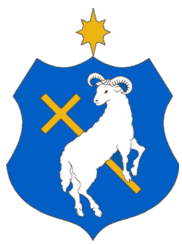  Cím:   2310 Szigetszentmiklós. Pf.40.Telefon:  36(24)505-500E-mail: varoshaza@szigetszentmiklos.hu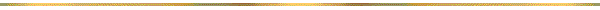 KÉRELEMREZSI TÁMOGATÁS MEGÁLLAPÍTÁSÁHOZKÉRELEMREZSI TÁMOGATÁS MEGÁLLAPÍTÁSÁHOZKÉRELEMREZSI TÁMOGATÁS MEGÁLLAPÍTÁSÁHOZKÉRELEMREZSI TÁMOGATÁS MEGÁLLAPÍTÁSÁHOZABCDNévAnyja neveSzületési helye, ideje (év, hó, nap)TAJ számaABCDA jövedelem típusaKérelmező havi jövedelmeHázastársa
(élettársa) havi jövedelmeGyermekek havi jövedelmeMunkaviszonyból és más foglalkoztatási jogviszonyból(közfoglalkoztatásból, táppénzből) származóTársas és egyéni vállalkozásból, őstermelői, illetve szellemi és más önálló tevékenységből származóGyermekgondozási támogatások (családipótlék, GYES, GYED, GYET, CSED, gyermektartásdíj)Nyugellátás és egyéb nyugdíjszerű rendszeres szociális ellátásokÖnkormányzat, járási hivatal által folyósított ellátások
(ápolási díj, időskorúak járadéka, GYOD, FHT, EGYT, álláskeresési ellátások)Egyéb jövedelemÖsszes jövedelem................................................kérelmező aláírása……….................................................kérelmező házastársának/élettársának aláírása  
